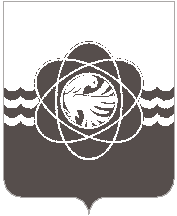 В соответствии с пунктом 2 статьи 39.25 Земельного кодекса Российской Федерации, Федеральным законом от 6.10.2003 № 131-ФЗ «Об общих принципах организации местного самоуправления в Российской Федерации», статьей 26 Устава муниципального образования «город Десногорск» Смоленской области, рассмотрев обращение Администрации муниципального образования  «город Десногорск» Смоленской области от  15.12.2023 № 12893, Десногорский городской СоветР Е Ш И Л:1. Признать утратившим силу Решение Десногорского городского Совета от 08.08.2017 № 344 «Об  утверждении Порядка определения размера платы по соглашению об установлении сервитута в отношении земельных участков, находящихся в муниципальной собственности на территории муниципального образования «город Десногорск» Смоленской области».2. Настоящее решение вступает в силу со дня его официального опубликования в газете «Десна».62 сессии пятого созываот 15.12.2023 № 390О признании утратившим силу Решения Десногорского городского Совета   от 08.08.2017 № 344 «Об утверждении Порядка определения размера платы по соглашению об установлении сервитута в отношении земельных участков, находящихся в муниципальной собственности на территории муниципального образования «город Десногорск» Смоленской области» Исполняющий полномочия Председателя Десногорского городского Совета                                                                 Е.П. Леднёва        Глава     муниципального      образования        «город Десногорск» Смоленской области                                                   А.А. Терлецкий